The Christmas TreeA happy little Christmas treeStood bravely in the cold,And hoped to some nice family,It one day would be soldMany people loved the treeAnd often told it so,But most of them would later leaveWith bigger trees in tow.With a heavy heart and tired armsThe tree began to weep,And as the day grew cold and dimIt cried itself to sleep.That night an angel passing byTook pity on the tree,And flew it swiftly though the skyTo find a family.On Christmas Day the tree awokeTo loud and joyful noise,It saw the smiles of happy folksAnd laughing girls and boys.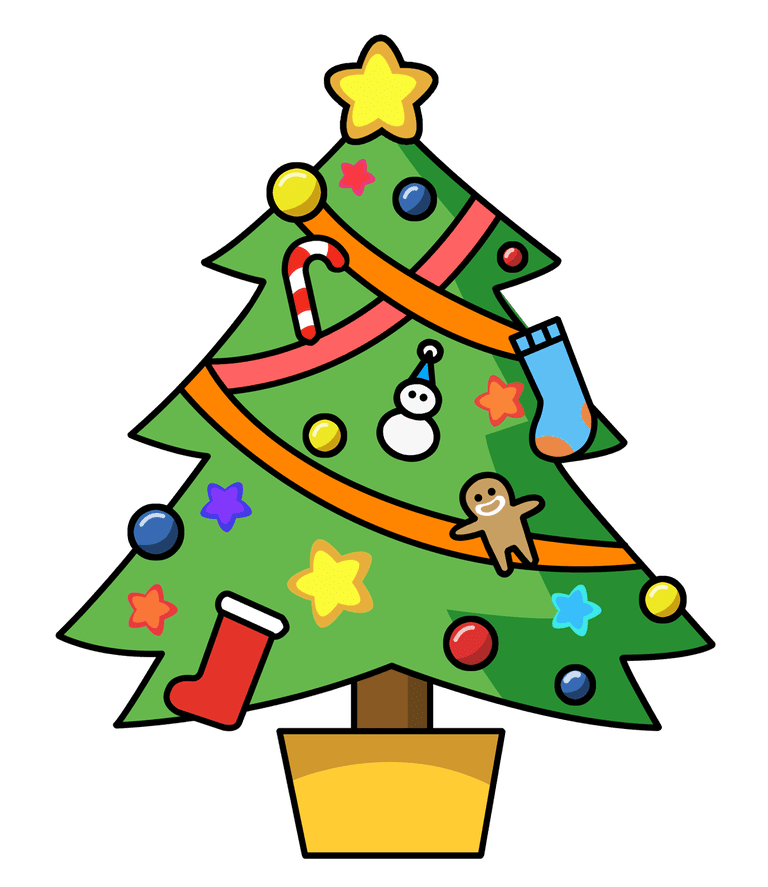 And way up high above the cloudsWhere only angels roam,A light was shining brighter now,The tree had found a home.